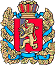 Администрация Шапкинского сельсоветаЕнисейского района	Красноярского края	ПОСТАНОВЛЕНИЕ19.05.2022г.        		                      п. Шапкино                                        	         № 20-п О проверке готовности потребителей тепловой энергии к отопительному периоду                     2022-2023 года.	В соответствии с пунктом 4 части 1 статьи 14, статьей 15 Федерального закона от 06.10.2003 № 131-ФЗ «Об общих принципах организации местного самоуправления в Российской Федерации», пунктами 1,4 статьи 6 Федерального закона от 27 июля 2010 г.  № 190-ФЗ «О теплоснабжении», во исполнение Приказа Минэнерго России от 12.03.2013 № 103 «Об утверждении Правил оценки готовности к отопительному периоду», в целях оценки готовности к отопительному периоду муниципального образования, потребителей тепловой энергии, руководствуясь Уставом Шапкинского сельсовета, ПОСТАНОВЛЯЮ: Утвердить программу проведения проверки готовности к отопительному периоду 2022-2023 года (Приложение 1).Создать комиссию по проведению проверки готовности потребителей тепловой энергии к отопительному периоду 2022-2023 года (приложение № 2).Утвердить график проведения проверки готовности потребителей тепловой энергии к отопительному периоду 2022-2023 года (Приложение № 3).Контроль за исполнением настоящего постановления оставляю за собой.Постановление вступает в силу со дня подписания и подлежит размещению на официальном информационном Интернет-сайте Шапкинского сельсовета Енисейского района Красноярского края.Глава Шапкинского сельсовета                                                                      Л.И. ЗагитоваПриложение 1 к постановлению администрацииШапкинского сельсоветаот 19.05.2022 № 20-пПрограмма проведения проверки готовности к отопительному периоду 2022-2023 года1. Общие положения1.1. Подготовка объектов жилищно-коммунального хозяйства к отопительному периоду проводится в целях исключения влияния температурных и других погодных факторов на надежность их работы, предупреждения сверхнормативного износа и выхода из строя, а также для обеспечения требуемых условий жизнедеятельности населения и режимов функционирования систем коммунальной инфраструктуры и инженерно-технического обеспечения зданий в отопительный период.1.2. Подготовка объектов жилищно-коммунального хозяйства к отопительному периоду должна обеспечивать:** нормативную техническую эксплуатацию объектов жилищно-коммунального хозяйства, соблюдение установленного температурно-влажностного режима в помещениях, санитарно-гигиенических условий проживания населения;** максимальную надежность и экономичность работы объектов жилищно-коммунального хозяйства;** соблюдение нормативных сроков службы строительных конструкций и систем инженерно-технического обеспечения зданий жилищного фонда и социальной сферы, оборудования коммунальных сооружений;** рациональное расходование материально-технических средств и топливно-энергетических ресурсов.1.3. Своевременная и качественная подготовка объектов жилищно-коммунального хозяйства к отопительному периоду достигается: ** выполнением должностными лицами требований федерального и краевого законодательства, муниципальных нормативных правовых актов, требований правил, руководств и инструкций по эксплуатации объектов жилищно-коммунального хозяйства;** разработкой и соблюдением проектно-сметной документации на строительство, планов капитального и текущего ремонтов, а также технического обслуживания объектов жилищно-коммунального хозяйства; ** осуществлением постоянного контроля за техническим состоянием, проведением всех видов планово-предупредительных ремонтов, а также тщательным анализом причин возникновения аварий и неисправностей и определением необходимого объема ремонтно-восстановительных работ;** четкой организацией и выполнением ремонтно-восстановительных и наладочных работ в установленные сроки и с требуемым качеством, эффективной системой постановки задач и подведения итогов ремонтно-восстановительных работ;** укомплектованием организаций жилищно-коммунального хозяйства, подготовленным эксплуатационным и эксплуатационно-ремонтным персоналом до уровня, обеспечивающего решение возлагаемых задач;** материально-техническим обеспечением ремонтно-восстановительных работ, выделением необходимого целевого финансирования на эксплуатационные нужды, капитальный и текущий ремонты производственного фонда, рациональным использованием материальных ресурсов;** выполнением в полном объеме организационно-технических мероприятий перед началом отопительного периода, комплекса проверок и испытаний оборудования на функционирование и работоспособность.2. Работа комиссии по проверке готовности к отопительному периоду2.1. Администрация Шапкинского сельсовета организует работу комиссии по проверке готовности к отопительному периоду отдельных категорий потребителей тепловой энергии, расположенных на территории муниципального образования Шапкинский сельсовет (далее – Комиссия).2.2. Оценка готовности к отопительному периоду отдельных категорий потребителей тепловой энергии на территории муниципального образования Шапкинский сельсовет проводится и определяется не позднее 01 сентября Комиссией, утвержденной в установленном порядке администрацией Шапкинского сельсовета.2.3. Работа Комиссии осуществляется в соответствии с утверждаемым администрацией Шапкинского сельсовета Графиком проведения проверки готовности к отопительному периоду, в котором указываются:** объекты, подлежащие проверке;** сроки проведения проверки;** документы, проверяемые в ходе проведения проверки.2.4. При проверке Комиссией проверяется выполнение требований, установленных приложением № 3 настоящей Программы проведения проверки готовности к отопительному периоду 2022-2023 года (далее - Программа).2.5. В случае отсутствия обязательных требований технических регламентов или иных нормативных правовых актов в сфере теплоснабжения в отношении требований, установленных Правилами, Комиссия осуществляет проверку соблюдения локальных актов организаций, подлежащих проверке, регулирующих порядок подготовки к отопительному периоду.2.6. В целях проведения проверки Комиссия рассматривает документы, подтверждающие выполнение требований по готовности, а при необходимости - проводит осмотр объектов проверки. Результаты проверки оформляются актом проверки готовности к отопительному периоду (далее - Акт), который составляется не позднее одного дня с даты завершения проверки, по рекомендуемому образцу согласно приложению № 1 к настоящей Программе.2.7. В Акте содержатся следующие выводы Комиссии по итогам проверки:** объект проверки готов к отопительному периоду;** объект проверки будет готов к отопительному периоду при условии устранения в установленный срок замечаний к требованиям по готовности, выданных комиссией;** объект проверки не готов к отопительному периоду.2.8. При наличии у Комиссии замечаний к выполнению требований по готовности или при невыполнении требований по готовности к Акту прилагается перечень замечаний (далее - Перечень) с указанием сроков их устранения.2.9. Паспорт готовности к отопительному периоду (далее - Паспорт) составляется по рекомендуемому образцу согласно приложению № 2 к настоящей Программе и выдается Администрацией Шапкинского сельсовета, образовавшей Комиссию, по каждому объекту проверки в течение 15 дней с даты подписания Акта в случае, если объект проверки готов к отопительному периоду, а также в случае, если замечания к требованиям по готовности, выданные Комиссией, устранены в срок, установленный Перечнем.2.10. Сроки выдачи Паспортов определяются председателем Комиссии в зависимости от особенностей климатических условий, но не позднее 01 сентября - для потребителей тепловой энергии.2.11. В случае устранения указанных в Перечне замечаний к выполнению (невыполнению) требований по готовности в сроки, установленные Графиком проведения проверки готовности к отопительному периоду, Комиссией проводится повторная проверка, по результатам которой составляется новый Акт.2.12. Организация, не получившая по объектам проверки Паспорт готовности до даты, установленной Графиком проведения проверки готовности к отопительному периоду, обязана продолжить подготовку к отопительному периоду и устранение указанных в Перечне к Акту замечаний к выполнению (невыполнению) требований по готовности. После уведомления Комиссии об устранении замечаний к выполнению (невыполнению) требований по готовности осуществляется повторная проверка. При положительном заключении Комиссии оформляется повторный Акт с выводом о готовности к отопительному периоду, но без выдачи Паспорта в текущем отопительном периоде.3. Порядок взаимодействия потребителей тепловой энергии с Комиссией3.1. Потребители тепловой энергии представляют в администрацию муниципального образования Шапкинский сельсовет, на территории которого они расположены, информацию по выполнению требований по готовности к отопительному периоду, отмеченных (указанных) в приложении № 3 к настоящей Программе.3.2. Потребители тепловой энергии оформляют Акт проверки готовности к отопительному периоду, согласовывают его с теплоснабжающей организацией и представляют его в Комиссию муниципального образования для рассмотрения.АКТпроверки готовности к отопительному периоду 2022-2023 года._п. Шапкино                                                                                    «___»  ________    2022г.                                            (место составления акта)Комиссия, образованная    Постановление №         от  _____________________	(форма документа и его реквизиты, которым образована комиссия)в соответствии с программой проведения проверки готовности к отопительному периоду от «__» июня 2022г., утвержденной  _____________________________________________________________________________(ФИО руководителя органа, проводящего проверку готовности к отопительному периоду)с «___» ______ 2022г.  по «___» _______ 2022г.  в соответствии с Федеральным законом от 27 июля 2010 г. № 190 – ФЗ «О теплоснабжении» провела проверку готовности к отопительному периоду(полное наименование муниципального образования. теплоснабжающей организации, теплосетевой организации, потребителя тепловой энергии, в отношении которого проводилась проверка готовности к отопительному периоду)Проверка готовности к отопительному периоду проводилась в отношении следующих объектов:1.  ___________________________________________________________________________2.____________________________________________________________________________ В ходе проведения проверки готовности к отопительному периоду комиссия установила: К отопительному сезону готовы(готовность, не готовность к работе в отопительный период)Вывод комиссии по итогам проведения проверки готовности к отопительному периоду: _______________________________________________________________     Председатель комиссии:    ________________________________________________________________(подпись, расшифровка подписи) _________________________________________________________________(подпись, расшифровка подписи)___________________________________________________________________________(подпись, расшифровка подписи)________________________________________________________________________(подпись, расшифровка подписи)________________________________________________________________(подпись, расшифровка подписи)С актом проверки готовности ознакомлен, один экземпляр акта получил:«___» _______________2021г.____________________________________________________	(подпись, расшифровка подписи руководителя муниципального образования, теплоснабжающей организации, теплосетевой организации, потребителя тепловой энергии, в отношении которого проводилась проверка готовности к отопительному периоду)Паспортготовности к отопительному периоду 2022-2023 года.Выдан ____________________________________________________________      (полное наименование муниципального образования, теплоснабжающей организации, теплосетевой организации, потребителя тепловой энергии, в отношении которого проводилась проверка готовности к отопительному периоду)В отношении следующих объектов, по которым проводилась проверка готовности к отопительному периоду: 1. _____________________________________________________2._______________________________________________________3._______________________________________________________Основание выдачи паспорта готовности к отопительному периоду:Акт проверки готовности к отопительному периоду от ______________№___00.00.2022 г.                                                                  ___________________________Л.И. ЗагитоваПриложение № 2К постановлению№ 20-п от 19.05.2022г.СОСТАВкомиссии по проведению проверки готовности потребителей тепловой энергии к отопительному периоду 2022-2023 года  Члены комиссииЗагитова Любовь Ивановна – глава Шапкинского сельсовета - председательПутрюкова Наталья Александровна – заведующая Филиалом МБУК «Межпоселенческая библиотека» филиал №27Патюков О.А. – заместитель руководителя Расчетно-информационного центра ООО «Енисейэнергоком»Наконечная Наталья Анатольевна, заместитель главы Шапкинского сельсоветаМашуков Юрий Владимирович – председатель ТСЖ                                                                                                                             УТВЕРЖДЕНО:                                                                                                                                                     Глава Шапкинского сельсовета                                                                                                          ____________Л.И. Загитова                  Приложение №3 к                                                                                                                         Постановлению                                                                                                                                                                                                                                         № 20-п от 19.05.2022г.ГРАФИКПроведения проверки готовности потребителей тепловой энергии к отопительному периоду 2022-2023 годаУтверждено:                                                                                                               Постановлением главы Шапкинского сельсовета                                                                                                                от 19.05.2022г. № 20-пТРЕБОВАНИЯпо готовности отопительному периоду для потребителей тепловой энергии на территории Шапкинского сельсоветаВ целях оценки готовности потребителей Теловой энергии к отопительному периоду уполномоченным органом должны быть проверены:устранение выявленных в порядке, установленном законодательством Российской Федерации, нарушений в тепловых и гидравлических режимах работы тепловых электроустановок: проведение промывки оборудования и коммуникаций тепло потребляющих установок;разработка эксплуатационных режимов, а также мероприятий по их внедрению;выполнение плана ремонтных работ и качество их выполнения;состояние тепловых сетей, принадлежащих потребителю тепловой энергии;состояние утепления зданий (чердаки, лестничные клетки, подвалы, двери) и центральных тепловых пунктов, а также индивидуальных тепловых пунктов;состояние трубопроводов, арматуры и тепловой изоляции в пределах тепловых пунктов;наличие и работоспособность приборов учета, работоспособность автоматических регуляторов при их наличии;работоспособность защиты систем теплопотребления;наличие паспортов тепло потребляющих установок, потенциальных схем и инструкции для обслуживающего персонала, и соответствие их действительности;отсутствие прямых соединений оборудования тепловых пунктов с водопроводом и канализацией;плотность оборудования тепловых пунктов;наличие пломб на расчетных шайбах и соплах элеваторов;отсутствие задолженности за поставленные тепловую энергию (мощность), теплоноситель;наличие собственных и (или) привлечение ремонтных бригад и обеспеченность их материально-техническими ресурсами для осуществления надлежавшей эксплуатации тепло потребляющих установок;проведение испытания оборудования тепло потребляющих установок на плотность и прочность;надежность теплоснабжения потребителей тепловой энергии с учетом климатических условий в соответствии с критериями, приведенными в приложении № 3 к настоящим правилам.5. К обстоятельствам, при несоблюдении которых в отношении потребителей тепловой энергии составляется акт с приложением Перечня с указанием сроков устранения замечаний, относятся несоблюдение требований, указанных в подпунктах 8,13, 14 и 17 пункта 4 настоящих Правил. № п/пВид объектаАдрес места нахожденияСрок проверкиПримечание1.Дошкольная группа МБОУ «Шапкинская СОШ №11»  п.Шапкино, ул. Лесная, д219.08.2022г.2.МБОУ «Шапкинская СОШ № 11»п.Шапкино, ул. Мира, д.119.08.2022г3.Администрация Шапкинского сельсовета гаражп. Шапкино ул.Школьная, д.519.08.2022г4.МБУК «Межпоселенческая библиотека» филиал №27п.Шапкино, ул. Мира, д.16Б-319.08.2022г5.МБУК «Межпоселенческая библиотека» филиал №11п. Шапкино, ул.Школьная, д.519.08.2022г6.МБУК «РЦК» «Сельский Дом культуры п. Шапкино»п. ШапкиноШкольная, д.7 19.08.2022г7.Спортивный клуб по месту жительства Медведьп. Шапкино, ул.Школьная, д.522.08.2022г8.Жилой дом №18А, №18Б, №18Вп.Шапкино, ул. Мира22.08.2022г.9.Жилой дом №16А, №16Б, №16Вп.Шапкино, ул. Мира22.08.2022г.10.МКУ «Управление ГО и ЧС, и безопасности Енисейского района»п. Шапкино ул.Школьная, д.522.08.2022г